Реквізити навчальної дисципліниПрограма навчальної дисципліниОпис навчальної дисципліни, її мета, предмет вивчання та результати навчанняВивчення дисципліни «Економіка зарубіжних країн» повинно сприяти розумінню студентами основних тенденції розвитку світової економіки, загалом, та особливостей економіки окремих країн, зокрема. Процеси глобалізації є визначальними у формуванні економіки ХХІ століття та поширюються на будь які, навіть найменш розвинуті країни світу. Саме сукупність процесів інтернаціоналізації, інтеграції, транснаціоналізації, регіоналізації, інформатизації сприяють утворенню сучасного світу. Розуміння особливостей функціонування цього середовища має сприяти поліпшенню якості та безпеці життя, зростанню економіки та поліпшенню добробуту життя громадян. Це зумовлює потребу у вивченні економічної ситуації та дослідженні особливостей функціонування економіки у провідних країнах для можливості перейняти їхній передовий досвід Україною.Метою вивчення дисципліни «Економіка зарубіжних країн» є формування у студентів здатностей до ведення зовнішньоекономічної діяльності на міжнародних ринках, у середовищі суб’єктів підприємницької діяльності різної державної належності, у сфері обміну товарами, руху факторів виробництва та формування міжнародної економічної політики держави; отримання знань та забезпечення розуміння студентами особливостей розвитку світової економіки на глобальному рівні, економіки регіонів та окремих країн на макрорівні, а також вивчення досвіду країн-лідерів і можливостей його застосування в Україні.Предметом навчальної дисципліни «Економіка зарубіжних країн» є дослідження переваг економічного потенціалу конкретних країн, особливостей формування їх валового внутрішнього продукту, ролі міжнародних організацій, транстанціональних корпорацій, урядових та інших організацій, що здійснюють свій вплив на соціально-економііні процесу у певних країнах.Вивчення дисципліни «Економіка зарубіжних країн» має сприяти формуванню у студентів таких компетентностей:здатність виявляти знання та розуміння проблем предметної області, основ функціонування сучасної економіки на мікро-, мезо-, макро- та глобальному рівнях;розуміння особливостей сучасної світової та національної економіки, їх інституційної структури, обґрунтування напрямів соціальної, економічної та зовнішньоекономічної політики держави;здатність застосовувати комп'ютерні технології та програмне забезпечення з обробки даних для вирішення економічних завдань, аналізу інформації та підготовки аналітичних звітів з врахуванням міжнародного досвіду;здатність поглиблено аналізувати проблеми і явища в одній або декількох професійних сферах з врахуванням економічних ризиків та можливих соціальноекономічних наслідків для економіки країни.Після засвоєння навчальної дисципліни студенти мають продемонструвати такі результати навчання:знання:особливості та основні характеристики елементів міжнародної економіки;теоретичні аспекти та закономірності здійснення міжнародної торгівлі, руху факторів виробництва, міжнародного науково-технічного співробітництва, валютно-фінансового механізму, міжнародної економічної інтеграції;основні положення економічного механізму діяльності підприємств різної державної приналежності в сфері міжнародного обміну товарами та надання послуг;методи аналізу міжнародної економічної діяльності підприємства та країни у цілому;уміння:здатність поглиблено аналізувати проблеми і явища в одній або декількох професійних сферах з врахуванням економічних ризиків та можливих соціально-економічних наслідків;застосовувати свої знання на практиці для успішного управління підрозділом, підприємством, об’єднанням підприємств з врахуванням міжнародної специфіки та особливостей міжнародних відносин з окремими країнами світу;володіти методами розрахунку основних показників міжнародної економічної діяльності підприємства та національної економіки у цілому.Пререквізити та постреквізити дисципліни (місце в структурно-логічній схемі навчання за відповідною освітньою програмою)Дисципліна «Економіка зарубіжних країн» викладається після вивчення курсів «Політична економія», «Мікроекономіка», «Макроекономіка», «Економіка підприємства», «Статистика». Дисципліна «Економіка зарубіжних країн» забезпечує подальше вивчення дисциплін «Транснаціональні корпорації», «Міжнародна економічна діяльність України», «Міжнародні фінанси», «Міжнародна інвестиційна діяльність», «Управління міжнародною конкурентоспроможністю». Основна задача дисципліни – озброїти студентів глибокими знаннями в області міжнародних відносин; опанувати особливості зовнішньоекономічної діяльності; прищепити навички ухвалення рішень з урахуванням міжнародної специфіки та ситуації на міжнародних ринках; вироблення у студентів практичних умінь та навичок управління на макро- та макрорівнях, сприяння науково-дослідницькій діяльності, розвитку самостійності та підвищення відповідальності за результати своїх дій.Зміст навчальної дисципліни Розділ 1. Світова економікаТема 1. Світова економіка в ХХІ ст.Тема 2. Економічний потенціал держави та показники його розвиткуТема 3. Тенденції розвитку світової економікиТема 4. Детермінанти економічного успіху країн-лідерівРозділ 2. Економіка країн та регіонівТема 5. Економіка країн ЄвропиТема 6. Економіка країн Азії та Тихоокеанського регіонуТема 7. Економіка країн Північної та Південної АмерикиТема 8. Економіка країн АфрикиРозділ 3. Україна у світовій економіціТема 9. Місце України у світовій економіціНавчальні матеріали та ресурсиБазова літератураБезуглий В.В. Економічна і соціальна географія зарубіжних країн: Навчальний посібник для студентів вищих навчальних закладів. – К.: ВЦ «Академія», 2005. – 704 с.Гавриш О.А. Економіка зарубіжних країн: навч. посіб. / О.А. Гавриш, В.І. Кривда, С.В. Нараєвський. – К.: НТУУ «КПІ», 2011. – 492 с.Гавриш О. А. Економіка зарубіжних країн: підручник / С.В. Войтко, О.А. Гавриш, О. М. Згуровський, С. В. Нараєвський. – К.: КПІ ім. Ігоря Сікорського, 2017. – 400 с.Голіков А.П., Дейнека О.Г., Позднякова Л.О., Черномаз П.О. Економіка зарубіжних країн: Навч. посібник. – К.: Центр учбової літератури, 2008. – 464 с.Дахно І.І. Країни світу: Енциклопедичний довідник. – К.: МАПА, 2005. – 608 с.Козак Ю.Г. Економіка зарубіжних країн. / Ю.Г. Козак, В.В. Ковалевський, С.Н. Лебедева, М.Є. Бикова, Н.С. Логвінова, О.В. Воронова. – 4-те вид. перероб. та доп. Навч. пос. – К.: Центр учбової літератури, 2013. – 292 с.Економіка зарубіжних країн. / За ред. Козака Ю.Г., Ковалевського В.В., Осипова В.М. – 3-тє вид. перероб. та доп. Навч. пос. – К.: Центр учбової літератури, 2007 - 544 с.Леоненко П.М., Черепні на О.І. Сучасні економічні системи: Навч. посіб. – К.: Знання, 2006. – 429 с. – (Вища освіта ХХІ століття).Масляк П.О. Країнознавство: Підручник. – К.: Знання, 2008. – 292 с. – (Вища освіта ХХІ століття).Міжнародні ринки ресурсів: Навчальний посібник / А.Б.Яценко, Я.А.Дибинюк, Т.В.Марена, К.С.Мітюшкіна. Під загальною ред. проф. Ю.В.Макогона. – Київ. Центр навчальної літератури, 2005. – 194 с.Старостіна А.О. Економіка зарубіжних країн: навч. посіб. / А.О.Старостіна, А.О. Длігач, Н.В. Богомаз. – К.: Знання, 2009. – 454 с.Чужиков В.І. Економіка зарубіжних країн: Навч. посіб. – К.: КНЕУ, 2005. – 308 с.Додаткова літератураБойко Н.О. Економічна і соціальна географія: Навч. посібник для іноземців. – К.: КНЕУ, 2002. – 239 с. – Рос. мовою.Дахно І.І., Бовтрук Ю.А. Міжнародна економіка: Навч. посіб. – К.: МАУП, 2002. – 216 с. іл. – Бібліогр.: с. 208-209.Згуровський М.З. Сталий розвиток у глобальному і регіональному вимірах: Аналіз за даними 2005 р. – К.: НТУУ «КПІ», 2006. – 84 с.Країни світу в цифрах і фактах. Довідник географа, історика, економіста / О.Г.Стадник – Х.: Вид. група «Основа», 2004. 288 с.Лісничий В.В. Політичні та адміністративні системи зарубіжних країн: Навчальний посібник. – 2-ге видання, виправлене. – К.: ВД “Професіонал”, 2004. – 336 с.Козак Ю.Г., Лук’яненко Д.Г., Макогон Ю.В. та ін. Міжнародна економіка: Навчальний посібник. – Вид. 2-ге, перероб. та доп. – Київ: Центр навчальної літератури, 2004. – 672 с.Міжнародні організації: Навчальний посібник / За редакцією Ю.Г. Козака, В.В. Ковалевського. – Київ: ЦУЛ, 2003. – 288 с.Мировая экономика и международный бизнес: учебник. – 2-е изд., перераб. и доп. / кол. авт; под общ. ред. д-ра экон. наук., проф. В.В.Полякова и д-ра экон. наук, проф. Р.К.Щенина. – М.:КНОРУС, 2005. – 656 с.Родионова И.А. Мировая экономика: Учебное пособие. – СПб.: Питер, 2005. – 496 с.: ил. – (Серия “Учебное пособие”).Селищев А.С., Селищев Н.А. Китайская экономика в ХХІ веке. – СПб.: Питер, 2004. – 240с.: ил.Семенець О.Є. Сучасна Індія: наука, технології, стратегічні сектори: Монографія. – К.: КНЕУ, 2006. – 208 с.Факти про Німеччину / Переклад з німецької Наталки Саповської. – Львів: Кальварія, 2005. – 484 с.Шенкар Одед. Китай: вік ХХІ: Розвиток Китаю, його вплив на світову економіку та геополітичну рівновагу / Пер. з англ. – Дніпропетровськ: Баланс Бізнес Букс, 2005. – 208 с.Шлюсарик Богуслав. Польща на ринках головних торговельних партнерів. Стан і перспективи: Монографія. – К., 2007. – 392 с.Экономика США: Учебник для вузов / Под ред. Супяна. – СПб.: Питер, 2003. – 651 с.: ил. (Серия «Учебник для вузов»).Інформаційні ресурсиThe United Nations [Electronic resource] : Website The United Nations. – Access to resources : http://www.un.org.The Organisation for Economic Cooperation and Development [Electronic resource] : Website The Organisation for Economic Co-operation and Development. – Access to resources : http://www.oecd.org.The World Factbook [Electronic resource] : Website Central Intelligence Agency (CIA). – Access to resources : https://www.cia.gov/library/publications/resources/the-world-factbook/.The Fortune Global 500 [Electronic resource] : Website Fortune magazine. – Access to resources : http://fortune.com/global500/.The Forbes Global 2000 [Electronic resource] : Website Forbes magazine. – Access to resources : http://www.forbes.com/global2000/list/.European Statistical Office [Electronic resource] : Website Eurostat. – Access to resources : http://epp.eurostat.ec.europa.eu.Навчальний контентМетодика опанування навчальної дисципліни (освітнього компонента)Навчальна дисципліна охоплює 36 годин лекцій та 36 годин практичних занять, а також виконання модульної контрольної роботи.Проведення лекцій забезпечує формування теоретичних знань студента у процесі викладу теоретичного матеріалу, розв’язування проблем, ситуацій, завдань практично-прикладного характеру, використання мультимедійних засобів. З метою закріплення знань, одержаних студентами на лекційних, практичних заняттях та в результаті самостійної роботи, на лекційних заняттях рекомендується здійснювати експрес-контроль отриманих знань у вигляді письмового вирішення тестових завдань.У ході практичних занять здійснюється закріплення теоретичного матеріалу та набуття практичних вмінь у процесі розв’язування індивідуальних та диференційованих задач, проблемних ситуацій, проведення партнерських дискусій, ділових ігор, презентацій, навчальних проектів, які моделюють майбутню професійну діяльність фахівців в умовах ринку. Студенти розглядають ситуації, наближені до реальних умов виробничої діяльності з урахуванням міжнародної специфіки.Самостійна робота студентаСамостійна робота студента охоплює такі складники як підготування до поточних опитувань, підготування до практичних занять, завдяки поглибленому опрацюванню матеріалів лекційних занять, підготування до модульної контрольної роботи.Політика та контрольПолітика навчальної дисципліни (освітнього компонента)Відвідування занять. Відвідування занять є обов’язковим, фінальний рейтинговий бал студента формується на основі оцінювання результатів навчання протягом семестру та результатів екзамену. Підсумковий результат студента складається з балів отриманих за роботу на лекційних та практичних заняттях, виконання модульної контрольної роботи, складання екзамену.Для активної участі у роботі на практичних заняттях студент готується за матеріалами наданими викладачем на лекційних заняттях.Пропущені контрольні заходи оцінювання. Кожен студент має право відпрацювати пропущені з поважної причини (лікарняний, мобільність тощо) заняття за рахунок самостійної роботи. Детальніше за посиланням: https://kpi.ua/files/n3277.pdf.Процедура оскарження результатів контрольних заходів оцінювання. Студент може підняти будь-яке питання, яке стосується процедури контрольних заходів та очікувати, що воно буде розглянуто згідно із наперед визначеними процедурами. Студенти мають право аргументовано оскаржити результати контрольних заходів, пояснивши з яким критерієм не погоджуються відповідно до оціночного.Календарний рубіжний контроль. Проміжна атестація студентів (далі – атестація) є календарним рубіжним контролем. Метою проведення атестації є підвищення якості навчання студентів та моніторинг виконання графіка освітнього процесу студентами.Академічна доброчесність. Політика та принципи академічної доброчесності визначені у розділі 3 Кодексу честі Національного технічного університету України «Київський політехнічний інститут імені Ігоря Сікорського». Детальніше: https://kpi.ua/code.Норми етичної поведінки. Норми етичної поведінки студентів і працівників визначені у розділі 2 Кодексу честі Національного технічного університету України «Київський політехнічний інститут імені Ігоря Сікорського». Детальніше: https://kpi.ua/code. Призначення заохочувальних та штрафних балівПідготування до практичних занять здійснюється під час самостійної роботи студентів з можливістю консультування з викладачем у визначений час консультацій або за допомогою електронного листування (електронна пошта, месенджери).Види контролю та рейтингова система оцінювання результатів навчання (РСО)Семестрова атестація проводиться у вигляді екзамену. Для оцінювання результатів навчання застосовується 100-бальна рейтингова система та університетська шкала.Поточний контроль: участь у дискусії на лекційних заняттях, опитування, участь у роботі на практичних заняттях, модульна контрольна робота.Календарний контроль: провадиться двічі на семестр як моніторинг поточного стану виконання вимог силабусу.Семестровий контроль: екзаменУмови допуску до семестрового контролю: семестровий рейтинг більше 60 балів.*Вагові 100 балів охоплюють три складники: участь у роботі на лекційних заняттях, участь у роботі на практичних заняттях, підготовка доповіді.Перший компонент – участь у роботі на лекційних заняттях. Активна участь оцінюється у 1 бали, малоактивна участь, некоректні запитання та коментарі, які свідчать про неуважне ставлення студента до заняття, знижують оцінку за роботу в семінарі до 0,5 балу або до 0 балів. Другий компонент – участь у роботі на практичних заняттях. Активна участь у занятті, правильні відповіді на поставлені запитання, правильно розв’язані задачі – оцінюються у 2 бали; відповіді на поставлені запитання містять незначні недоліки, у розв’язувані задач є несуттєві помилки – оцінюються у 1 бали; малоактивна участь у занятті, неповні відповіді на поставлені запитання, суттєві помилки у розв’язувані задач – оцінюються у 0,5 бал; невірні відповіді на поставлені запитання, невірно розв’язані задачі, відсутність на занятті – оцінюються у 0 балів.Третій компонент – модульна контрольна робота, яка оцінюється у 5 балів: «відмінно», творче розкриття завдання, вільне володіння матеріалом, чіткі і правильні відповіді на поставлені запитання – 5 балів; «добре», глибоке розкриття завдання, незначні неточності у відповідях на поставлені запитання – 4 бали; «задовільно», обґрунтоване розкриття завдання, неточності у відповідях на поставлені запитання – 3 бали, «достатньо», слабке володіння матеріалом, але наявність відповідей на поставлені запитання – 2 бали, «незадовільно», слабке володіння матеріалом, некоректні відповіді на поставлені запитання – 1 бал, «незадовільно»; слабке володіння матеріалом, відсутність відповідей на поставлені запитання – 0 балів.Четвертий компонент – завдання «Міжнародна економіка в дії», яке оцінюється у 5 балів: «відмінно», творче розкриття завдання, вільне володіння матеріалом, чіткі і правильні відповіді на поставлені запитання – 5 балів; «добре», глибоке розкриття завдання, незначні неточності у відповідях на поставлені запитання – 4 бали; «задовільно», обґрунтоване розкриття завдання, неточності у відповідях на поставлені запитання – 3 бали, «достатньо», слабке володіння матеріалом, але наявність відповідей на поставлені запитання – 2 бали, «незадовільно», слабке володіння матеріалом, некоректні відповіді на поставлені запитання – 1 бал, «незадовільно»; слабке володіння матеріалом, відсутність відповідей на поставлені запитання – 0 балів.Екзаменаційна робота складається з 3-х питань та однієї задачі. Критерії оцінювання:1. Повна, правильна відповідь (розв’язана задача) на 4 пункти – 40 балів;2. Повна, правильна відповідь (розв’язана задача) на 3 пункти – 30 балів;3. Повна, правильна відповідь (розв’язана задача) на 2 пункти – 20 балів;4. Повна, правильна відповідь (розв’язана задача) на 1 пункт – 10 балів;Таблиця відповідності рейтингових балів оцінкам за університетською шкалою: Додаткова інформація з дисципліни (освітнього компонента)Методи та форми навчання включають не лише традиційні університетські лекції та практичні зайняття, а також елементи роботи в командах та групових дискусій. Застосовуються стратегії активного навчання, які визначаються такими методами та технологіями: методи проблемного навчання (дослідницький метод); візуалізація та інформаційно-комунікаційні технології, зокрема електронні презентації для лекційних занять. Комунікація з викладачем будується за допомогою використання інформаційної системи «Електронний кампус», платформи дистанційного навчання «Сікорський», а також такими інструментами комунікації, як електронна пошта, Telegram і Viber. Під час навчання та для взаємодії зі студентами використовуються сучасні інформаційно-комунікаційні та мережеві технології для вирішення навчальних завдань.Робочу програму навчальної дисципліни (силабус):Складено:доцент кафедри міжнародної економіки, канд. екон. наук, Нараєвський Сергій ВікторовичУхвалено кафедрою міжнародної економіки (протокол № 11 від 26.05.2021)Погоджено Методичною комісією факультету менеджменту та маркетингу  (протокол № 10 від 15.06.2021)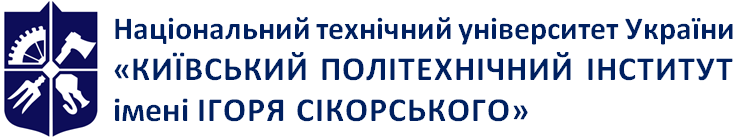 Емблема 
кафедри (за наявності)Кафедра міжнародної економікиекономіка зарубіжних країнРобоча програма навчальної дисципліни (Силабус)економіка зарубіжних країнРобоча програма навчальної дисципліни (Силабус)економіка зарубіжних країнРобоча програма навчальної дисципліни (Силабус)Рівень вищої освітиПерший бакалаврськийГалузь знань05 Соціальні та поведінкові наукиСпеціальність051 ЕкономікаОсвітня програмаМіжнародна економікаСтатус дисципліниНормативнаФорма навчанняочна(денна)Рік підготовки, семестрІІІ курс, осінній семестрОбсяг дисципліни115 годин / 3,5 кредити ЄКТССеместровий контроль/ контрольні заходиекзамен, МКРРозклад занятьhttp://rozklad.kpi.ua/Мова викладанняУкраїнськаІнформація про 
керівника курсу / викладачівЛектор: канд. екон. наук, Нараєвський Сергій Вікторович, s.naraevsky@ukr.netПрактичні: канд. екон. наук, Нараєвський Сергій Вікторович, s.naraevsky@ukr.netРозміщення курсуПосилання на дистанційний ресурс (Moodle, Google classroom, тощо)Термін виконання (тиждень)Назва розділів і темРозділ 1. Світова економіка1Лекція (тема) 1. Світова економіка в ХХІ ст.Етапи формування світової економіки. Класифікація країн у світовій економіці. Розвинуті країни. Країни з перехідною економікою. Країни, що розвиваються. Основні моделі соціально-економічного розвитку країн світу.1Практичне заняття 1. Світова економіка в ХХІ ст.Етапи формування світової економіки. Класифікація країн у світовій економіці. Розвинуті країни. Країни з перехідною економікою. Країни, що розвиваються. Основні моделі соціально-економічного розвитку країн світу. Основні індикатори та показники економічного потенціалу і рівня розвитку національної економіки.Завдання на СРС: історія розвитку світової економіки; існуючі підходи до класифікації країн світу; економічні системи та їх трансформація.2Лекція (тема) 2. Економічний потенціал держави та показники його розвитку.Складові економічного потенціалу держави. Основні індикатори та показники економічного потенціалу і рівня розвитку національної економіки.2Практичне заняття 2. Економічний потенціал держави та показники його розвитку.Економічний потенціал та його складові. Трудові ресурси. Технологічні ресурси. Природні ресурси. Фінансові ресурси. Інформаційні ресурси.Завдання на СРС: особливості формування економічного потенціалу розвинутих країн, країн з перехідною економікою та країн, що розвиваються.3Лекція (тема) 3. Тенденції розвитку світової економіки.Інтернаціоналізація. Транснаціоналізація. Глобалізація. Особливості взаємовідносин між країнами в умовах глобалізації. Регіоналізація. Розвиток кластерів у світовій економіці.3Практичне заняття 3. Тенденції розвитку світової економіки.Інтернаціоналізація. Транснаціоналізація. Глобалізація. Особливості взаємовідносин між країнами в умовах глобалізації. Регіоналізація. Розвиток кластерів у світовій економіці.Завдання на СРС: транснаціональні компанії та їх роль у світовій економіці; глобалізація світової економіки; регіональні об’єднання.4Лекція (тема) 4. Детермінанти економічного успіху країн-лідерів.Основні ознаки країн-лідерів. Генезис сучасного економічного зростання постіндустріальних країн. Диференціація та вирівнювання постіндустріальних країн світу.4Практичне заняття 4. Детермінанти економічного успіху країн-лідерів.Основні ознаки країн-лідерів. Генезис сучасного економічного зростання постіндустріальних країн. Диференціація та вирівнювання постіндустріальних країн світу.Завдання на СРС: характеристика розвинутих країн світу; внутрішні ринки розвинутих країн світу; експорт та імпорт капіталу, товарів та послуг розвинутих країн світу; економічна допомога розвинутих країн світу.Розділ 2. Економіка країн та регіонівТема 5. Економіка країн Європи5Лекція 5. Економіка країн Європи.Загальна характеристика економічної ситуації в Європі. Країни Європейського Союзу в системі світогосподарських зв’язків. Регіональні особливості країн Європи: Західна Європа, Північна Європа, Південна Європа, Центральна Європа, Східна Європа.5Практичне заняття 5. Економіка країн Європи.Загальна характеристика економічної ситуації в Європі. Країни Європейського Союзу в системі світогосподарських зв’язків. Регіональні особливості країн Європи: Західна Європа, Північна Європа, Південна Європа, Центральна Європа, Східна Європа.Завдання на СРС: моделі соціально-економічного розвитку країн Європи; регіональні особливості розвитку європейських країн.6Лекція 6. Економіка найпотужніших країн Європи.Економіка Німеччини. Економіка Великобританії. Економіка Франції. Економіка Італії.6Практичне заняття 6. Економіка найпотужніших країн Європи.Економіка Німеччини. Економіка Великобританії. Економіка Франції. Економіка Італії.Завдання на СРС: особливості соціально-економічного розвитку провідних країн Європи.7Лекція 7. Економіка «малих» країн Західної Європи та країн Центральної Європи.Економіка «малих» країн Західної Європи. Економіка країн Центральної Європи. Порівняльна характеристика економічної ситуації у «старих» членах Європейського Союзу (ЄС-15) та його нових членах (розширення 2004, 2007 та 2013 рр.).7Практичне заняття 7. Економіка «малих» країн Західної Європи та країн Центральної Європи.Економіка «малих» країн Західної Європи. Економіка країн Центральної Європи. Порівняльна характеристика економічної ситуації у «старих» членах Європейського Союзу (ЄС-15) та його нових членах (розширення 2004, 2007 та 2013 рр.).Завдання на СРС: порівняльна характеристика соціально-економічного розвитку «старих» членів Європейського Союзу (ЄС-15) та його нових членів (розширення 2004, 2007 та 2013 рр.).8Лекція 8. Економіка Російської Федерації (РФ) та країн Східної Європи.Економічний потенціал Російської Федерації. Сучасна структура господарства РФ. Особливості зовнішньоекономічних зв’язків РФ. Особливості економіки країн Східної Європи.8Практичне заняття 8. Економіка Російської Федерації (РФ) та країн Східної Європи.Економічний потенціал Російської Федерації. Сучасна структура господарства РФ. Особливості зовнішньоекономічних зв’язків РФ. Соціально-економічна ситуація у країнах Східної Європи.Завдання на СРС: соціально-економічний розвиток Російської Федерації; роль природних ресурсів (в першу чергу енергетичних) у розвитку російської економіки.Тема 6. Економіка країн Азії та Тихоокеанського регіону.9Лекція 9. Економіка країн Азії та Тихоокеанського регіону.Загальна характеристика економічної ситуації в країнах Азії та Тихоокеанського регіону. Регіональні особливості країн Азії та Тихоокеанського регіону: Південно-Західна Азія, Центральна Азія, Північна Азія, Південна Азія, Східна Азія, Південно-Східна Азія, Австралія та Тихоокеанський регіон.9Практичне заняття 9. Економіка країн Азії та Тихоокеанського регіону.Загальна характеристика економічної ситуації в країнах Азії та Тихоокеанського регіону. Регіональні особливості країн Азії та Тихоокеанського регіону: Південно-Західна Азія, Центральна Азія, Північна Азія, Південна Азія, Східна Азія, Південно-Східна Азія, Австралія та Тихоокеанський регіон.Завдання на СРС: моделі соціально-економічного розвитку країн Азії; регіональні особливості розвитку азійських країн.10Лекція 10. Економіка найпотужніших країн Азії.Економіка Японії. Економіка Індії.10Практичне заняття 10. Економіка найпотужніших країн Азії.Економіка Японії. Економіка Індії.Завдання на СРС: моделі соціально-економічного розвитку Японії та Індії.11Лекція 11. Економіка Китайської Народної Республіки (КНР).Місце КНР у світовій економіці. Еволюція економічної моделі КНР. Галузева структура господарства КНР. Особливості зовнішньоекономічних зв’язків КНР.11Практичне заняття 11. Економіка Китайської Народної Республіки (КНР).Місце КНР у світовій економіці. Еволюція економічної моделі КНР. Галузева структура господарства КНР. Особливості зовнішньоекономічних зв’язків КНР.Завдання на СРС: модель соціально-економічного розвитку країн КНТ та особливості економічних перетворень.12Лекція 12. Економіка нових індустріальних країн Східної та Південно-Східної Азії.Економіка Південної Кореї. Особливості економіки держав-«драконів» (Гонконг, Тайвань, Сінгапур). Особливості економіки держав-«тигрів» (Малайзія, Таїланд, Індонезія, Філіппіни).12Практичне заняття 12. Економіка нових індустріальних країн Східної та Південно-Східної Азії.Економіка Південної Кореї. Особливості економіки держав-«драконів» (Гонконг, Тайвань, Сінгапур). Особливості економіки держав-«тигрів» (Малайзія, Таїланд, Індонезія, Філіппіни).Завдання на СРС: моделі соціально-економічного розвитку НІК Східної та Південно-Східної Азії.Тема 7. Економіка країн Північної та Південної Америки.13Лекція 13. Економіка країн Північної та Південної Америки.Загальна характеристика економічної ситуації в країнах Північної та Південної Америки. Регіональні особливості країн Північної та Південної Америки: Північна Америка, Латинська Америка (Мексика, Центральна Америка, Південна Америка).13Практичне заняття 13. Економіка країн Північної та Південної Америки.Загальна характеристика економічної ситуації в країнах Північної та Південної Америки. Регіональні особливості країн Північної та Південної Америки: Північна Америка, Латинська Америка (Мексика, Центральна Америка, Південна Америка).Завдання на СРС: моделі соціально-економічного розвитку країн Північної та Південної Америки; регіональні особливості розвитку країн Північної та Південної Америки.14Лекція 14. Економіка найпотужніших країн Північної та Південної Америки.Економіка Канади. Економіка Мексики. Економіка Бразилії.14Практичне заняття 14. Економіка найпотужніших країн Північної та Південної Америки.Економіка Канади. Економіка Мексики. Економіка Бразилії.Завдання на СРС: особливості розвитку найпотужніших країн Північної та Південної Америки.15Лекція 15. Економіка США.Місце США у світовій економіці. Економічний і науково-технічний потенціал США. Галузева структура економіки США. Особливості зовнішньоекономічних зв’язків США.15Практичне заняття 15. Економіка США.Місце США у світовій економіці. Економічний і науково-технічний потенціал США. Галузева структура економіки США. Особливості зовнішньоекономічних зв’язків США.Завдання на СРС: чинники і динаміка економічного розвитку США; зовнішньоекономічна експансія США; роль держави в економіці США.Тема 8. Економіка країн Африки.16Лекція 16. Економіка країн Африки.Загальна характеристика економічної ситуації в країнах Африки. Регіональні особливості країн Африки: Північна Африка, Західна Африка, Центральна Африка, Східна Африка, Південна Африка.Завдання на СРС: моделі соціально-економічного розвитку країн Африки; регіональні особливості розвитку країн Африки.16Практичне заняття 16. Економіка країн Африки.Загальна характеристика економічної ситуації в країнах Африки. Регіональні особливості країн Африки: Північна Африка, Західна Африка, Центральна Африка, Східна Африка, Південна Африка.Завдання на СРС: регіональні особливості соціально-економічного розвитку країн Африки.Тема 17. Місце України у світовій економіці.17Лекція 17. Україна у світовій економіці.Економічний потенціал України. Галузева структура економіки України. Особливості зовнішньоекономічних зв’язків України.17Практичне заняття 17. Місце України у світовій економіці.Економічний потенціал України. Галузева структура економіки України. Особливості зовнішньоекономічних зв’язків України.Завдання на СРС: трансформація економіки України протягом 90-х рр. ХХ ст. та на початку ХХІ ст.18Лекція 18. Стратегічні торгово-економічні партнери України.Особливості зовнішньоекономічних зв’язків України з Російською Федерацією, Європейським Союзом та США. Перспективи розширення кола стратегічних торгово-економічних партнерів України.18Практичне заняття 18. Стратегічні торгово-економічні партнери України.Стратегічні торгівельно-економічні партнери України. Перспективи розширення кола стратегічних торгово-економічних партнерів України.Завдання на СРС: перспективні напрями співпраця України зі стратегічними торгово-економічними партнерами.КритерійКритерійПерша атестаціяДруга атестаціяТермін атестації Термін атестації Тиждень 8Тиждень 14Умови отримання атестаціїПоточний рейтинг ≥ 14 балів≥ 25 балівЗаохочувальні балиЗаохочувальні балиШтрафні балиШтрафні балиКритерійВаговий балКритерійВаговий балНаписання тез за тематикою навчальної дисципліни «Міжнародна економіка 2: Економіка зарубіжних країн»5 балів--Написання фахової статті за темою навчальної дисципліни «Міжнародна економіка 2: Економіка зарубіжних країн»10 балів--№ з/пКонтрольний захід оцінювання%Ваговий балКількістьРазом1Участь у роботі на лекційних заняттях180; 0,5; 118182Участь у роботі на практичних заняттях320; 0,5; 1; 216323Модульна контрольна робота50; 1; 2; 3; 4; 5154Завдання «Міжнародна економіка в дії»50; 1; 2; 3; 4; 5155Екзамен4010; 20; 30; 404040РазомРазомРазомРазом100Кількість балівОцінка100-95Відмінно94-85Дуже добре84-75Добре74-65Задовільно64-60ДостатньоМенше 60НезадовільноНе виконані умови допускуНе допущено